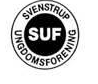 
TorsdagKl.16-17U13 drenge: Henrik Høeg og Torsten Junk  Tlf. 41 82 90 65Kl.17-18De yngste: Henrik, Christine, Rikke og Karin Frost Jensen: Tlf. 22 53 18 87FredagKl.17-18Senior Herre: Karin Frost Jensen: Tlf. 22 53 18 87Kl.18-19:30Senior Damer: Karin Frost Jensen: Tlf. 22 53 18 87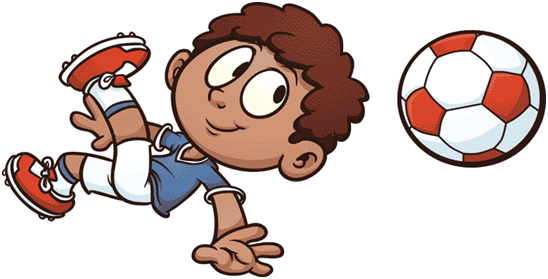 